3.Практическая работаСложить из листов журнала шестиугольник - форму для кормушки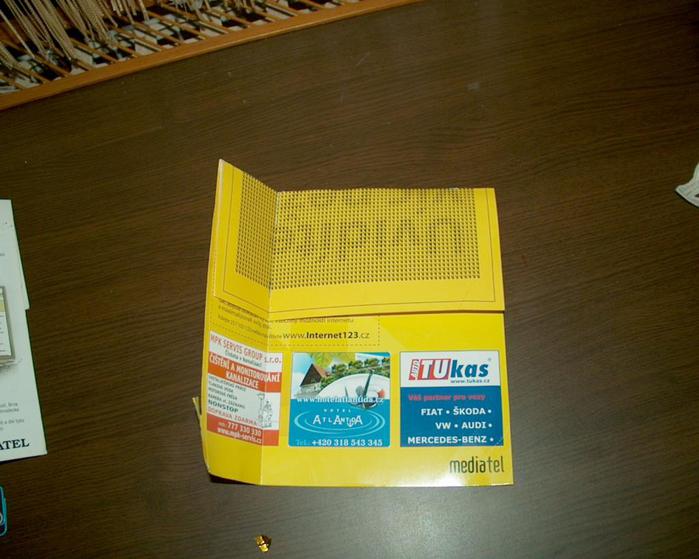 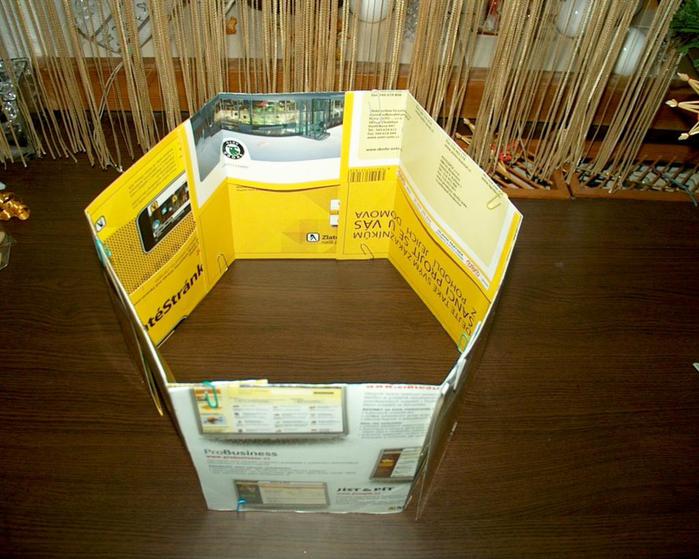 Вырезать из картона дно (две детали)

Пользуясь выкройкой из журнальных листов, вырезать шестиугольник из картона.  Начнем плести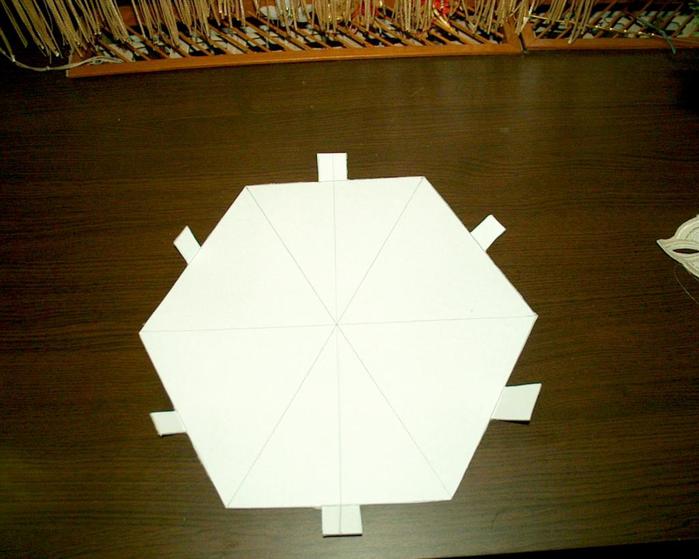 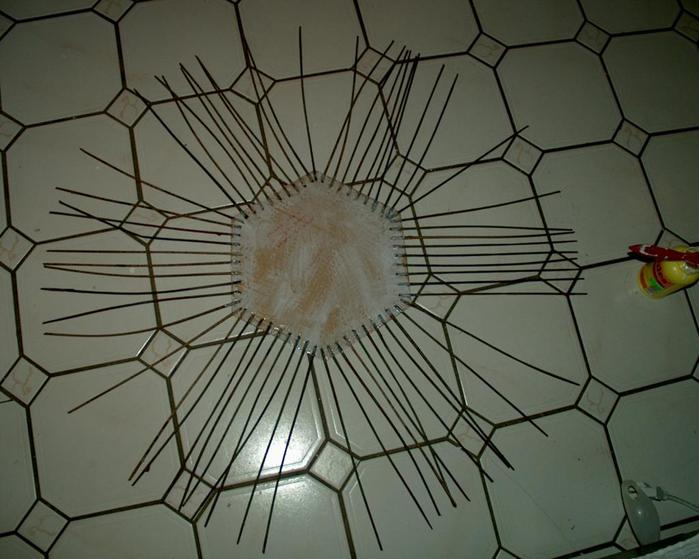 
По 5 трубочек посредине оставить вне работы

Вынуть картон и спрятать концы трубочек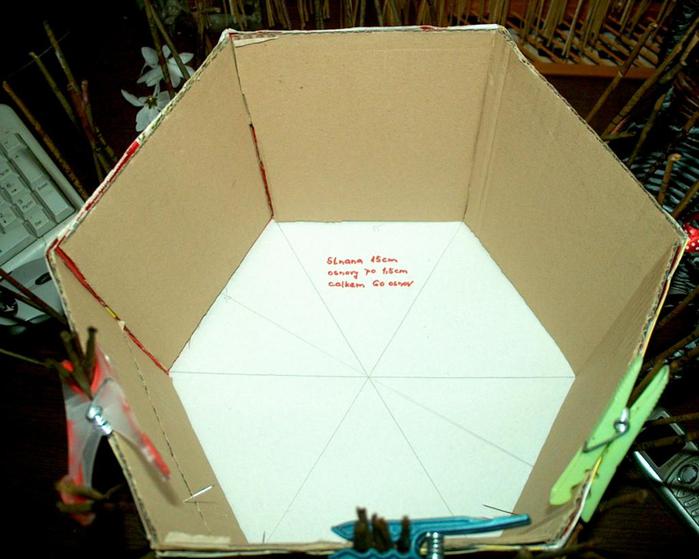 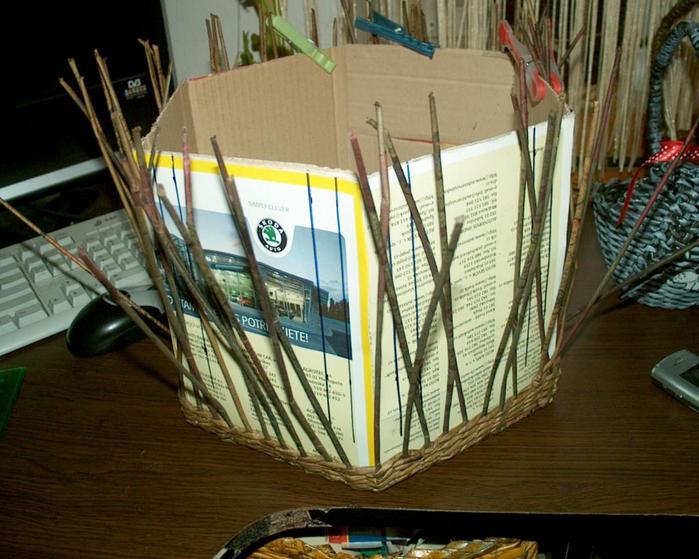 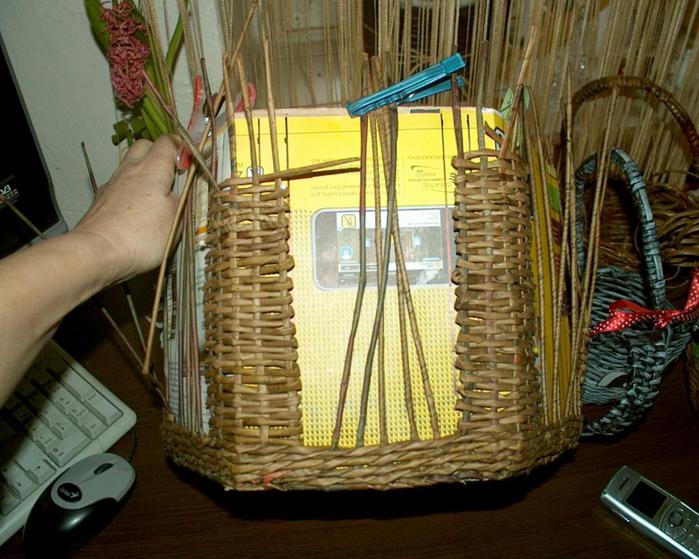 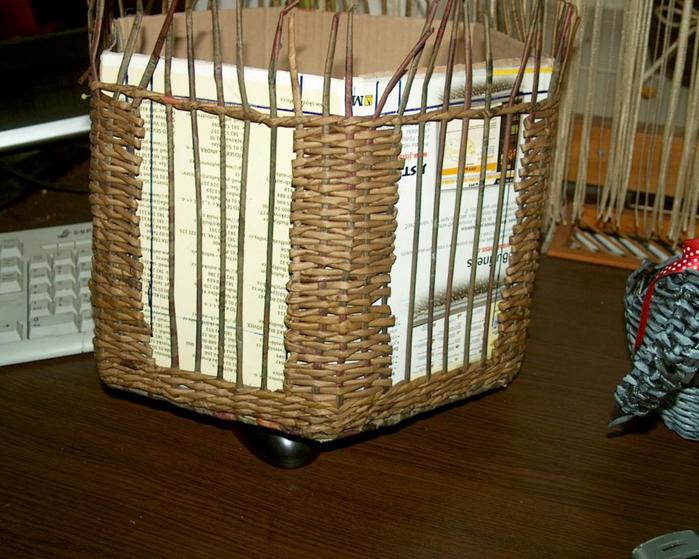 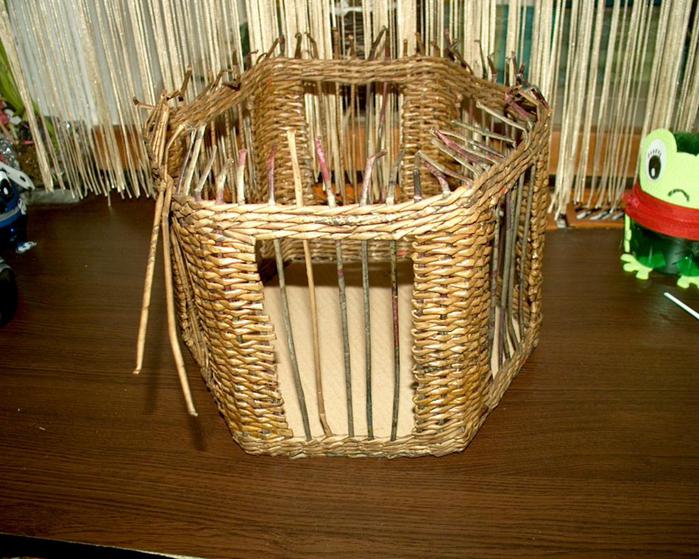 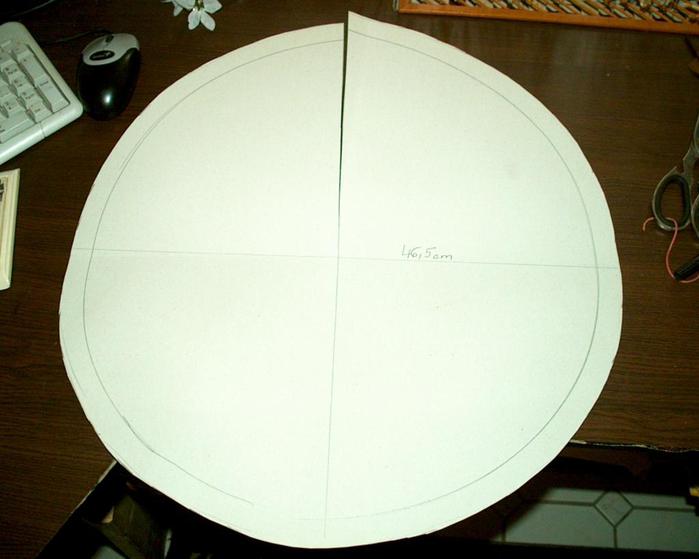 Начать плетение крыши

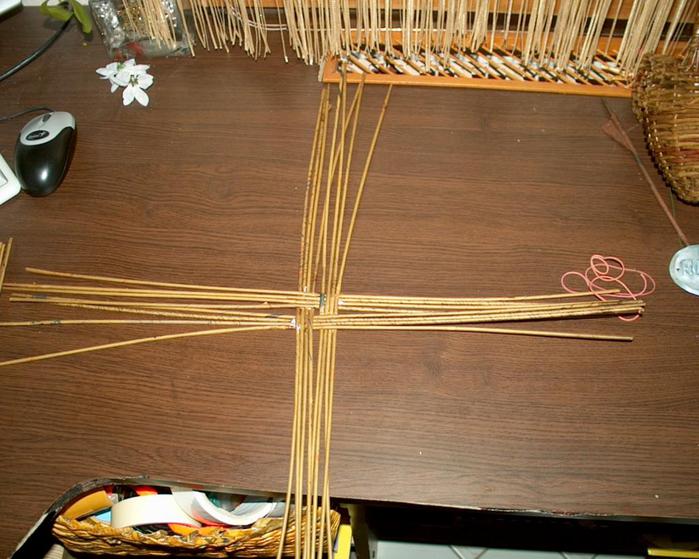 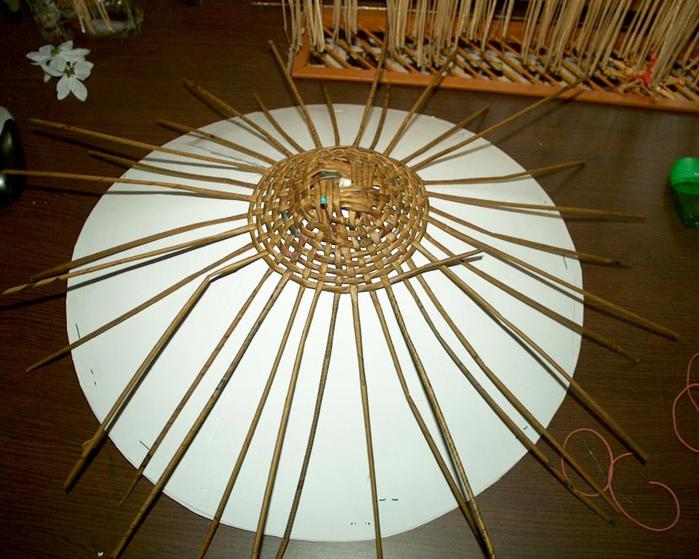 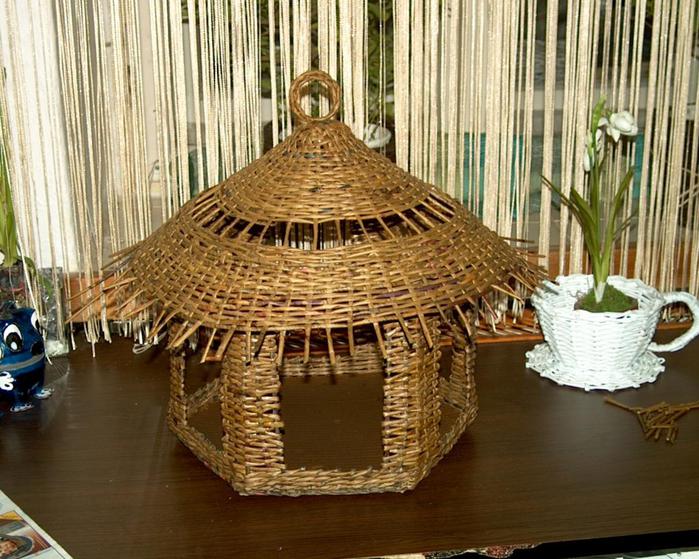 Конец формы4.Рефлексия.                         Кормушка готоваУчитель: Ищут, ищут птицы,Чем бы поживиться.На зиму долгую в нашем лесуМы приготовили птицам еду.Вот сколько всего мы приготовили нашим птичкам.Расскажите, для кого вы сделали эти кормушки, и какой корм вы выберете?/3-4 ответа/Учитель: Здесь у нас еще есть сало. Мы просто привяжем его веревочкой и повесим его на ветку.Ну вот теперь все готово. Мы с вами смастерили кормушки, вспомним какая птица чем питается. Анечка, хочет рассказать вам стихотворениеА.Яшина «Покормите птиц».Покормите птиц зимой! Пусть со всех концовК вам слетятся, как домой, стайки на крыльцо.Не богаты их корма, горсть зерна нужна.Горсть зерна – и не страшна будет им зима.Сколько гибнет их не счесть, видеть тяжело,А ведь в нашем сердце есть и для птиц тепло.Разве можно забывать – улететь могли,А остались зимовать заодно с людьми.Приучите птиц в мороз к своему окну.Чтоб без песни не пришлось нам встречать весну!Учитель : Молодцы, ребятки, какое полезное и доброе дело вы сегодня совершили.Мы кормушки смастерили,Мы столовую открыли.Воробей, снегирь – соседБудет вам зимой обед.А сейчас мы пойдем на прогулку и развесим кормушки на деревьях.5.Итог урока.             Муниципальное казенное учреждение Дополнительного образования Дом детского творчества   « Рассвет»ПЛАН-КОНСПЕКТ ОТКРЫТОГО  ЗАНЯТИЯ НА ТЕМУ:Кормушка из плетеных трубочекПедагог  ДО «Умелые руки»  Магомедова Муслимат АбдулаевнаАкуша 2017г.ПЛЕТЕНИЕ ИЗ ГАЗЕТ.«СМАСТЕРИМ КОРМУШКИ САМИ»Цель: Изготовить кормушку из газетных трубочек. Задачи:Совершенствовать знания детей о зимующих и перелетных птицах;
Продолжить знакомить детей с народными приметами;На основе опыта детей закреплять умение различать и определять птиц по следам, замечать особенности передвижения птиц по земле;          Приучать детей ответственно относится к серьезному и нужному делу – изготовление кормушек из бросового материала;          Закрепить технические навыки при работе с ножницами;          Воспитывать доброе и заботливое отношение к птицам, живой природе;          Развивать внимание, наблюдательность, умение анализировать и делать выводы.                       Ход урока.              1. Орг момент.              2. Беседа.Учитель: Сегодня, мы с вами отправляемся на прогулку в зимний лес.1,2,3 - глаза закрой,В зимний лес пойдем с тобой,Зимний лес полон чудес1,2,3 – а вот и лес.Но прежде чем зайти в лес, мы должны вспомнить правила поведения в лесу (ответы детей)Здравствуй, лес, дремучий лес,Полный сказок и чудес!Кто в глуши твоей томиться?Что за зверь? Какая птица?Все открой, не утаи:Ты же видишь мы свои!Хорошо в зимнем лесу (дятел), тихо – спокойно.Учащийся: Кто рассыпал на снегуДлинные цепочки?Кто рассыпал на снегуКрестики и точки?Это птицы на бегуОставляют на снегуДлинные цепочкиКрестики и точки.Д/игра «Кто на снегу какой след оставляет?»Учитель: Давайте узнаем, какие птицы оставили эти следы на снегу.Как вы думаете, чьи это следы?/Ответы детей//Следы вороны, воробья, голубя/Учитель: Вы, совершенно правильно определили, чьи это следы. Вынастоящие следопыты. Ребята, а вы знаете народные приметы,связанные с птицами?/Ответы детей/Учитель: Молодцы, ребятишки, вы много народных примет знаете.А сейчас мы с вами поиграем в игру «Прилетели птицы».Я сейчас буду называть только птиц, но если вдруг я ошибусьи вы услышите что-то другое, то можно топать и хлопать.Прилетели птицы: голуби, синицы, мухи и стрижи…/Дети хлопают/Учитель: Что не правильно?Дети: Мухи – это насекомыеУчитель: Вы правы, ну чтож, продолжим.Прилетели птицы: голуби, синицы, аисты, вороны, галки,макароны…/Дети хлопают/Учитель: прилетели птицы: голуби, куницы…/Дети хлопают/Учитель: Прилетели птицы: голуби, синицы, чибисы, чижи, галки истрижи, комары, кукушки…Учитель:Прилетели птицы: голуби, синицы, лебеди, скворцы…Все вы молодцы!Учитель: Ребята, посмотрите, а вот висит кормушка.Д/игра «Кто прилетел к кормушке?»К нам прилетели птицы на кормушку.Посмотрите, все ли птицы зимующие?Почему убрали других птиц? /Перелетные/Почему они так называются?Почему они улетели  /Ответы детей//Птицы, которые улетели от нас на зиму, едят разных насекомых. Когда становится холодно и насекомые прячутся в щели, залезают глубоко под кору, птицы не могут их достать, поэтому они улетают от нас в теплые края, где много корма./Учитель: Зима, трудное время года для птиц, не найти птицам под снегом корма. Голодная птица сильно страдает от холода. Мы должны позаботиться о птицах, которые остались рядом с нами и не улетели на юг.Как же нам помочь, ребятки, птицам зиму пережить?/Ответы детей: подкармливать, заботиться о птицах, сделать кормушки/.Учитель: Давайте попробуем сделать сами кормушки. А вот у нас есть газет из них нужно сделать трубочки и будем плести кормушку.Одни дети делают газетные трубочки, а другие плетут кормушку.